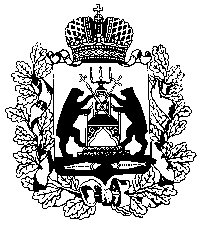 Территориальная избирательная комиссияХвойнинского районаПостановлениеп. ХвойнаяОб аннулировании регистрации  кандидата в депутаты Думы Хвойнинского муниципального округа Новгородской области первого созыва по четырехмандатному  избирательному округу № 3В соответствии частью 2 статьи 78 областного закона от 30.07.2007 № 147-ОЗ «О выборах депутатов представительного органа муниципального образования в Новгородской области», на основании заявления зарегистрированного кандидата в депутаты Думы Хвойнинского муниципального округа Новгородской области первого созыва по четырехмандатному  избирательному округу № 3  Федорова Александра Павловича, представленного в Территориальную избирательную комиссию Хвойнинского района  06.09.2020 года в соответствии с частью 13 статьи 36 областного закона от 30.07.2007 № 147-ОЗ «О выборах депутатов представительного органа муниципального образования в Новгородской области»  Территориальная избирательная комиссия Хвойнинского района  ПОСТАНОВЛЯЕТ:1. Аннулировать регистрацию  кандидата в депутаты Думы Хвойнинского муниципального округа Новгородской области первого созыва по четырехмандатному  избирательному округу № 3 Федорова Александра Павловича2. Участковым избирательным комиссиям №№ 1907,1911,1912 и 1913  обеспечить вычеркивание в избирательном бюллетене для голосования на выборах депутатов Думы Хвойнинского муниципального округа Новгородской области первого созыва по четырехмандатному  избирательному округу № 3 информации о кандидате Федорове А.П.3. Поручить участковым избирательным комиссиям № № 1907,1911,1912 и 1913   исключение из информационного плаката о кандидатах -  фамилии, имени и отчества кандидата Федорова Александра Павловича и сведений о нем на информационных стендах на выборах депутатов Думы Хвойнинского муниципального округа Новгородской области первого созыва по четырехмандатному  избирательному округу № 3.4. Направить письменное указание дополнительному офису ДО 8629/01538 Новгородского отделения № 8629  ПАО «Сбербанк России» о прекращении с 07.09.2020 расходных операций по специальному избирательному счету, открытому кандидатом в депутаты Думы Хвойнинского муниципального округа Новгородской области первого созыва Федорову А.П.5. Предложить Федорову А.П. до представления итогового финансового отчета возвратить неизрасходованные денежные средства избирательного фонда гражданам и юридическим лицам, осуществившим добровольные пожертвования в избирательный фонд, пропорционально вложенным ими средствам, закрыть специальный избирательный счет и не позднее 07.10.2020 представить в избирательную комиссию итоговый финансовый отчет о размере своего избирательного фонда, обо всех источниках его формирования, а также обо всех расходах, произведенных за счет средств своего избирательного фонда. 6. Направить настоящее решение Федорову А.П. и участковым избирательным комиссиям №№ 1907,1911,1912 и 1913  7. Направить настоящее постановление в Избирательную комиссию Новгородской  области и для опубликования в газету «Новая  жизнь» и разместить   на странице ТИК Хвойнинского района сайта Администрации Хвойнинского района в информационно-телекоммуникационной сети «Интернет».Председатель ТИК Хвойнинского района 			С.Е. Косьяненко Секретарь ТИК Хвойнинского района 			О.В. Кондрашоваот 07.09.2020 № 93/2– 3